Мастер класс.Педагог дополнительного образованияЧерных Елена АлексеевнаМУДО «ДЮЦ «МАКСИМУМ» г. Магнитогорск.Осенний жук(Объёмная аппликация, возраст 8-10 лет)Вот и наступила осень, и природа дарит нам последние тёплые денёчки Бабьего лета, а мы на нашем занятии окунёмся ещё раз в эту осень и сделаем чудесную композицию «Осенний жук»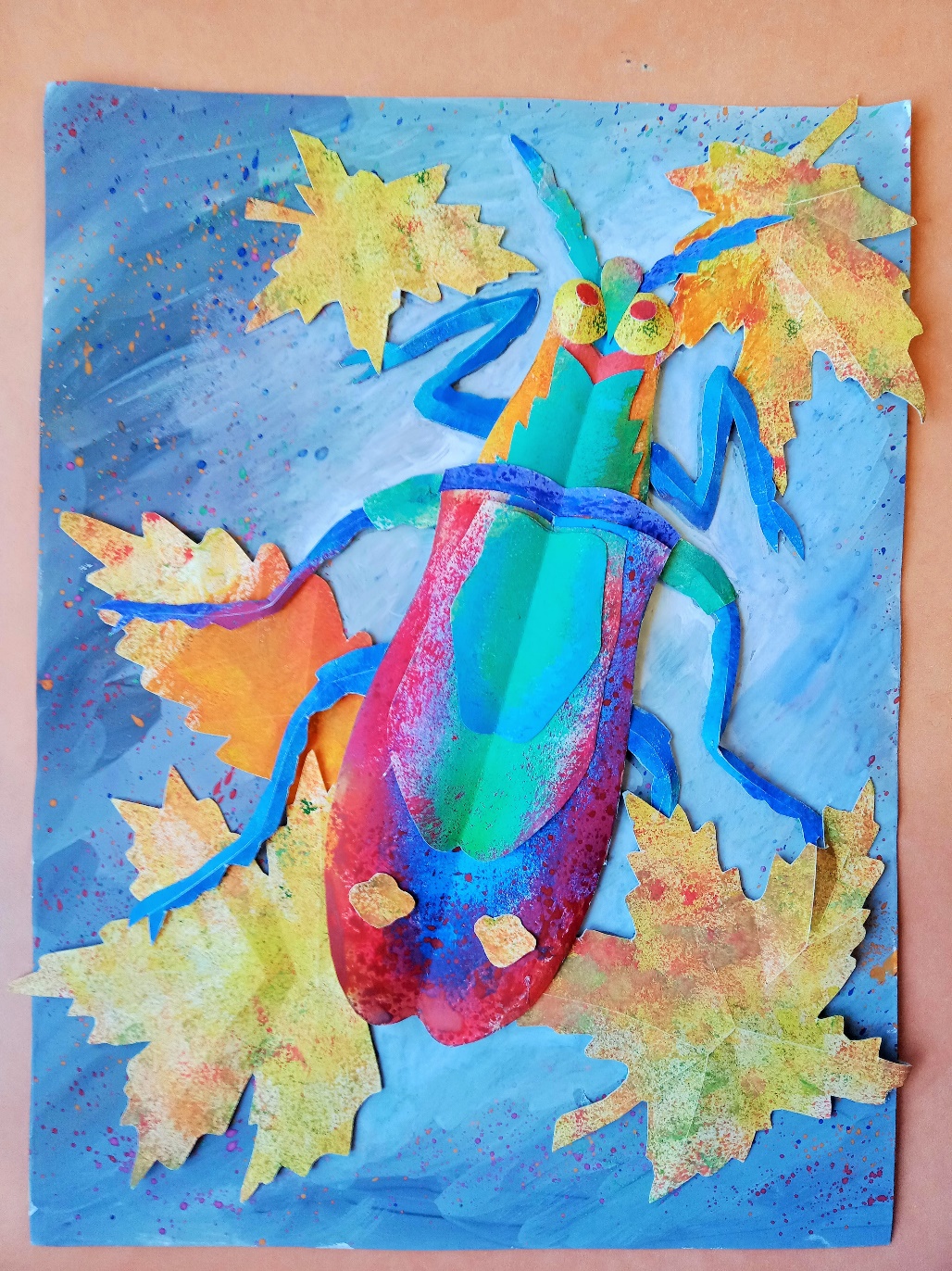 Для работы нам понадобятся: Два листа плотной ватманской бумаги. Гуашь, кисти, палитра, кусочек поролона, ножницы, простой карандаш, клей (на выбор - ПВА, клей карандаш или строительный гелеобразный быстросохнущий).1. Берём первый лист и гуашью закрашиваем его различными серыми оттенками, это будет у нас асфальт, сверху можно нанести брызги разного цвета.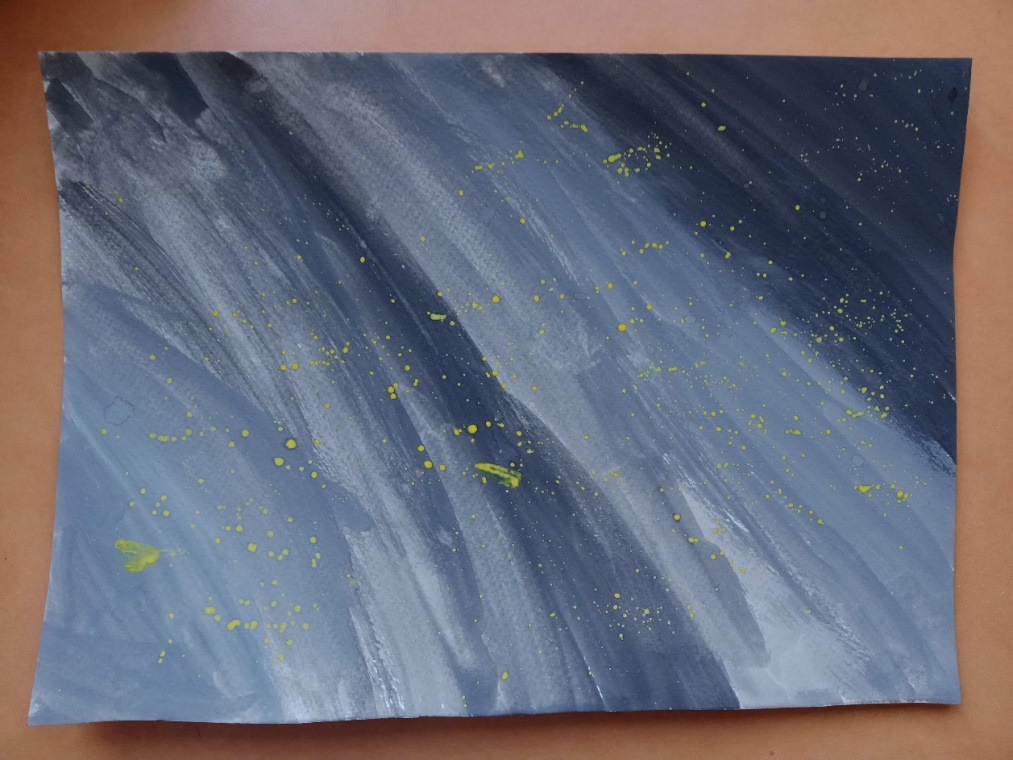 2. На втором листе, по шаблонам обводим детали, из которых состоит наш жук и вырезаем их.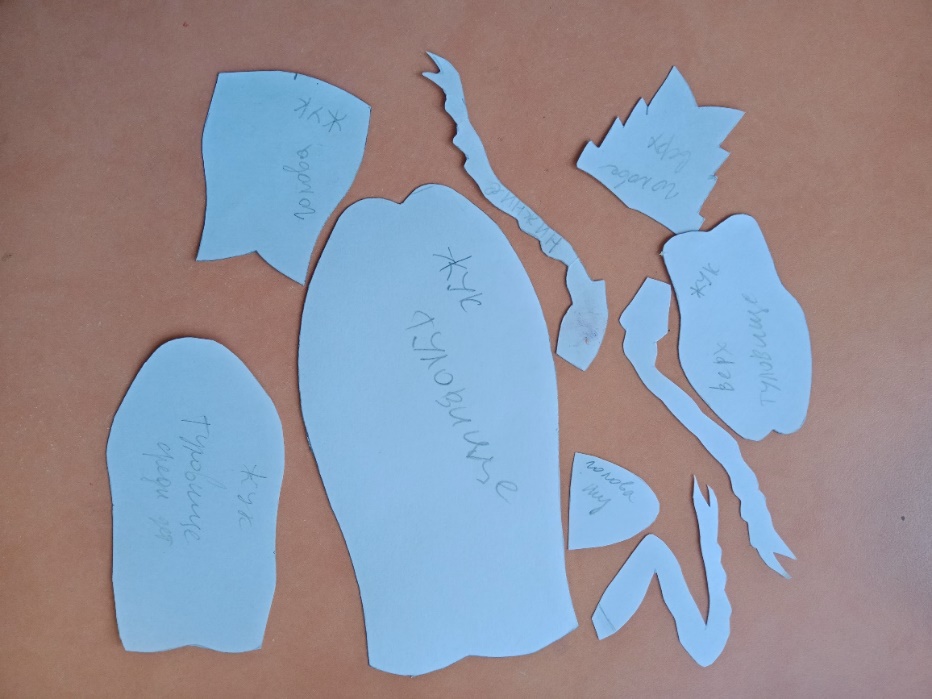 3. Раскрашиваем гуашью детали в любой цвет, как нам нравится и с помощью кусочка поролона делаем красивые переходы. Также можно нанести Брызги на спинку и голову жука. 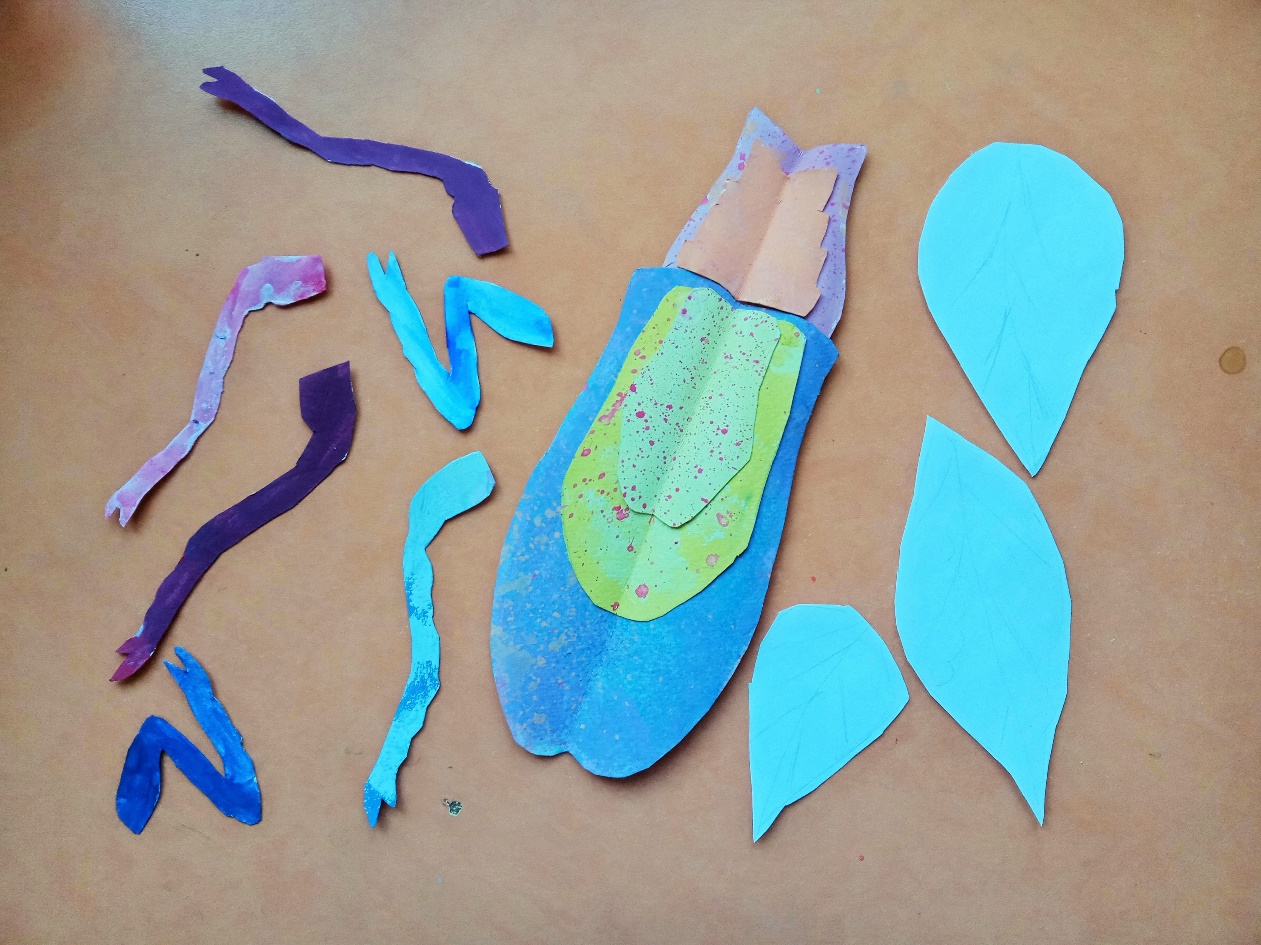 4. Просушиваем все детали 5. Детали спинки и головы складываем пополам покрашенным вовнутрь и затем с помощью круглого карандаша или кисточки подкручиваем (выгибаем половинки) придав им объём. Лапки тоже желательно в немного прогнуть и придать им объём.6. собираем жука (склеиваем).7. на оставшихся кусочках бумаги рисуем листья любой формы и также их раскрашиваем в цвет осенних листьев. Сушим, вырезаем.8. Наклеиваем на наш асфальт листья и поверх листьев нашего жука. Наша композиция готова.И вот что у нас получилось!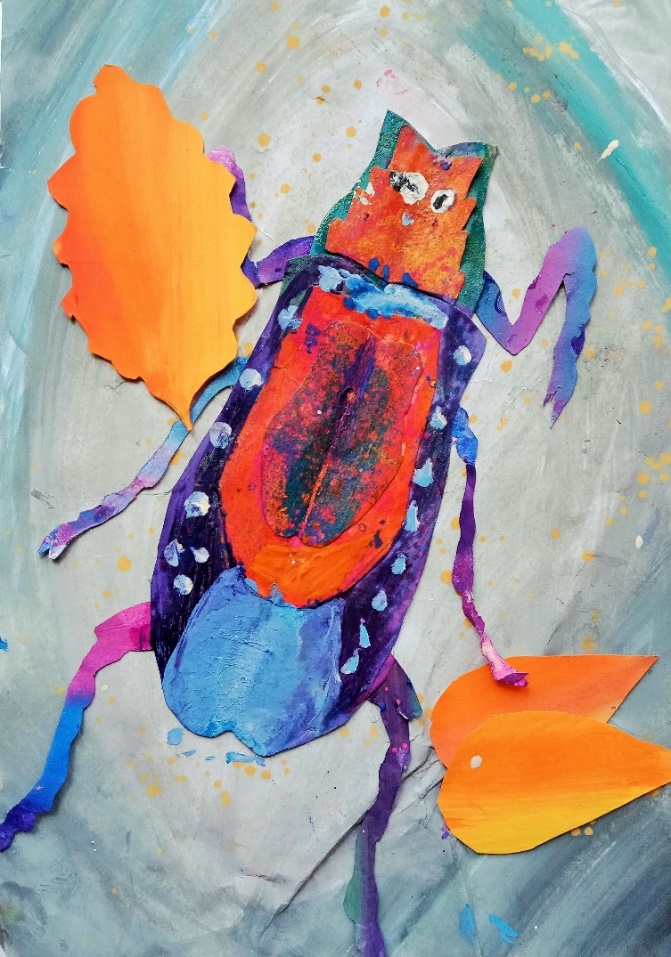 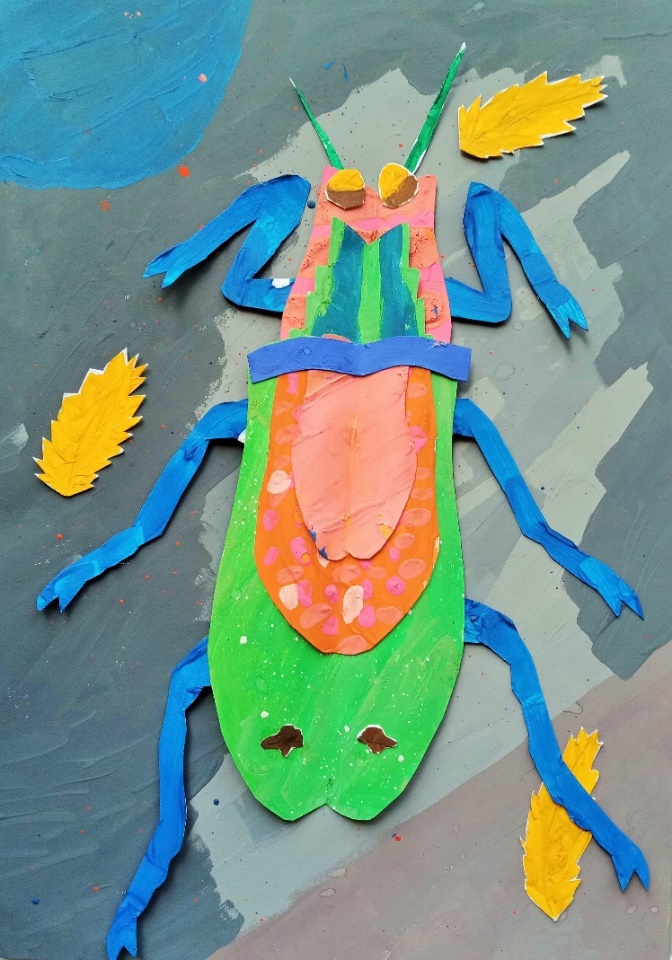 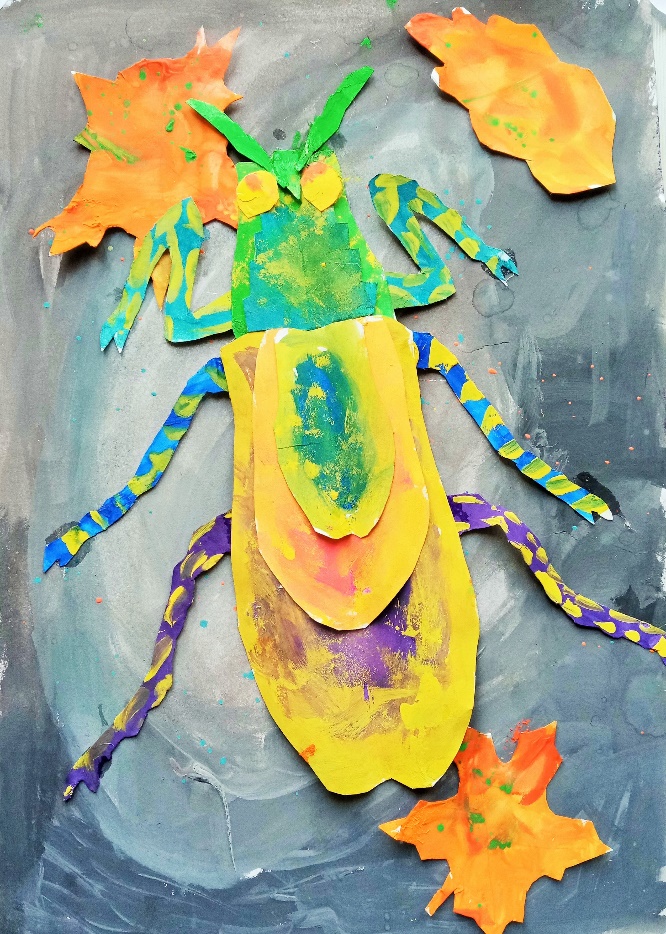 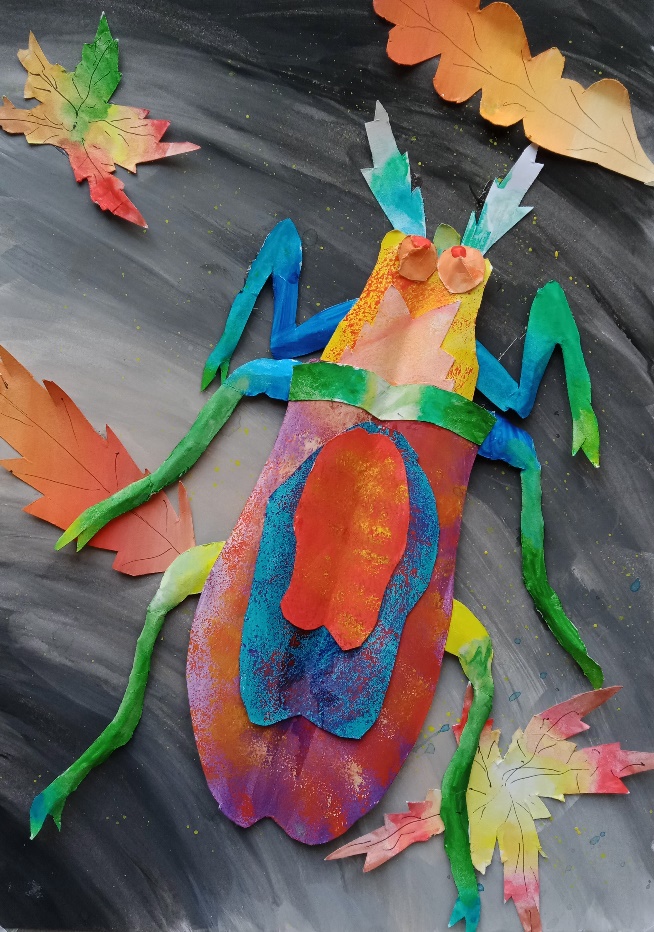 Желаю удачи!